Protocolo“Ser Médico de família e investigador: estudo sobre o percurso e experiência dos Médicos de MGF.”Enquadramento:  
Na realidade Portuguesa as carreiras académica e clínica seguem, geralmente, sentidos distintos. Este fator pode contribuir para o empobrecimento da investigação. Vejamos o caso dos Cuidados de Saúde Primários, mais particularmente Medicina Geral e Familiar (MGF), cuja investigação necessita da componente clínica não podendo prescindir do rigor académico. 
O desenvolvimento de investigação neste panorama encontra-se, assim, dificultado.   Alguns autores sugerem que o desenvolvimento de competência e confiança nos investigadores, as parcerias estabelecidas, a aproximação da investigação à prática clínica, o investimento em infra-estruturas e a construção de elementos de sustentabilidade e continuidade são componentes de avaliação de capacidade de desenvolver investigação.¹ É também defendido que de modo a desenvolver a investigação em MGF em Portugal será necessário desenvolver três eixos principais: capacidade individual, redes de suporte organizacional e apoio na disseminação da investigação.² De modo a aprimorar a investigação em MGF em Portugal é essencial distinguir quais os fatores que poderão contribuir para um maior sucesso, nas quais se possa investir e intervir.¹,² Com este estudo pretendemos descrever os percursos dos investigadores em MGF em Portugal e identificar quais os fatores que os investigadores em Medicina Geral e Familiar consideram contribuir para sucesso em investigação em Medicina Geral e Familiar para que estas ideias possam ser aplicadas e servir de base para novos investimentos nesta área. Objetivo: Descrever os percursos dos investigadores em Medicina Geral e Familiar.Objectivos secundários: Identificar tipologias e perfis de “ser investigador” em MGFDefinir conceitos de investigador e sucesso em Investigação em MGFIdentificar quais os fatores que os investigadores em MGF consideram contribuir para percursos de sucesso em investigação nesta especialidade. Identificar os apoios e barreiras que os entrevistados consideram necessários para ser investigador em MGF em PortugalConstruir uma visão estratégica da promoção da investigação em MGFMetodologia: Estudo qualitativo com design de fenomenologia no qual serão efetuadas entrevistas semi-estruturadas a médicos de MGF com experiência reconhecida em investigação. A amostra será selecionada através os métodos de amostra por critério e amostra em bola de neve, cujo tamanho será determinado pelos investigadores mediante atingimento da saturação de dados qualitativos desejados. Os dados serão transcritos e lidos repetidamente de modo a incorporar toda a informação relevante que será descrita detalhadamente com o intuito de captar a essência do fenómeno em estudo. Através de um esquema conceptual desenvolvido à priori partimos de uma base de categorias e códigos. Durante o processo de codificação os códigos serão alterados e redefinidos de uma forma iterativa e novos códigos adicionados, com a aprovação de todos os autores. A codificação de cada entrevista será elaborada por, pelo menos, dois revisores independentes e as discrepâncias na codificação serão discutidas até se atingir um consenso. Os dados qualitativos serão analisados com apoio do software MASQDA™.De forma a assegurar a credibilidade dos dados as entrevistas terão uma duração prolongada e os entrevistados serão convidados a confirmar os resultados através da leitura da análise e interpretação da sua entrevista antes da publicação. S(sample/ amostra)- investigadores em MGFPI (phenomenon of interest/ fenómeno de interesse)- percursos de investigação em MGFD (design/desenho)- fenomenologia- entrevistas semi-estruturadasE (Evaluation/Avaliação)- conceito de investigador, qualidades necessárias, sucesso em investigação, benefícios de ser investigador, apoio recebido durante o percurso, expectativas. R (Research type/ Tipo de Investigação)- qualitativaAmostra: 
A seleção da amostra será estabelecida inicialmente por critério com o intuito de incluir representantes dos seguintes grupos: investigadores do sexo feminino e masculino, investigadores académicos, jovens investigadores, investigadores com grupo de investigação, investigadores clínicos e médicos de Medicina Geral e Familiar que desistiram de carreiras de investigação, médicos de MGF que trabalhem em instituições de investigação privadas. Seguidamente proceder-se-á a uma seleção de amostra em bola de neve - os investigadores seleccionados serão convidados a indicar outros nomes que considerem convenientes para a amostra.   O tamanho da amostra será determinado quando a coleção de dados qualitativos atingir a sua saturação. Esquema com áreas a explorar: no fim Confidencialidade: As informações prestadas pelos médicos entrevistados serão guardadas em gravações e transcritas. Os dados serão anonimizados na apresentação dos resultados.Cronograma:Custos: Os custos associados à realização do estudo prendem-se com a deslocação dos investigadores para a realização das entrevistas semi-estruturadas e com a transcrição do conteúdo das entrevistas.Conflitos de interesse: Os investigadores declaram não ter conflitos de interesse no que diz respeito ao tema sob investigação. Bibliografia:1.Braga RA necessidade de nos afirmarmos na investigação Rev Port Clin Geral 2011;27:257-82.Yaphe J. Expanding research capacity in primary care in Portugal: a modest proposal, Rev Port Med Geral Fam 2015;31:370-1Esquema conceptual: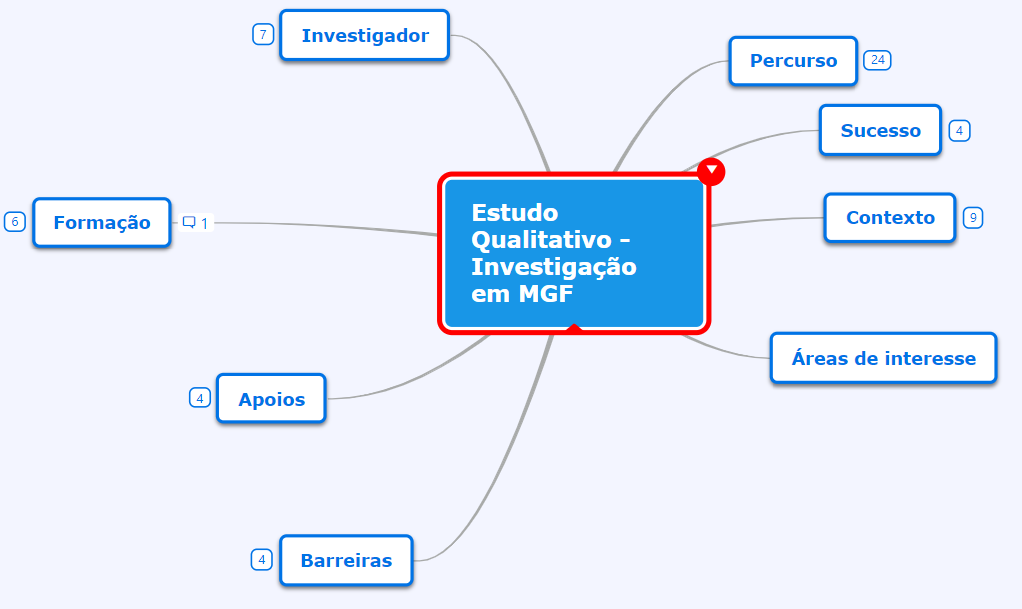 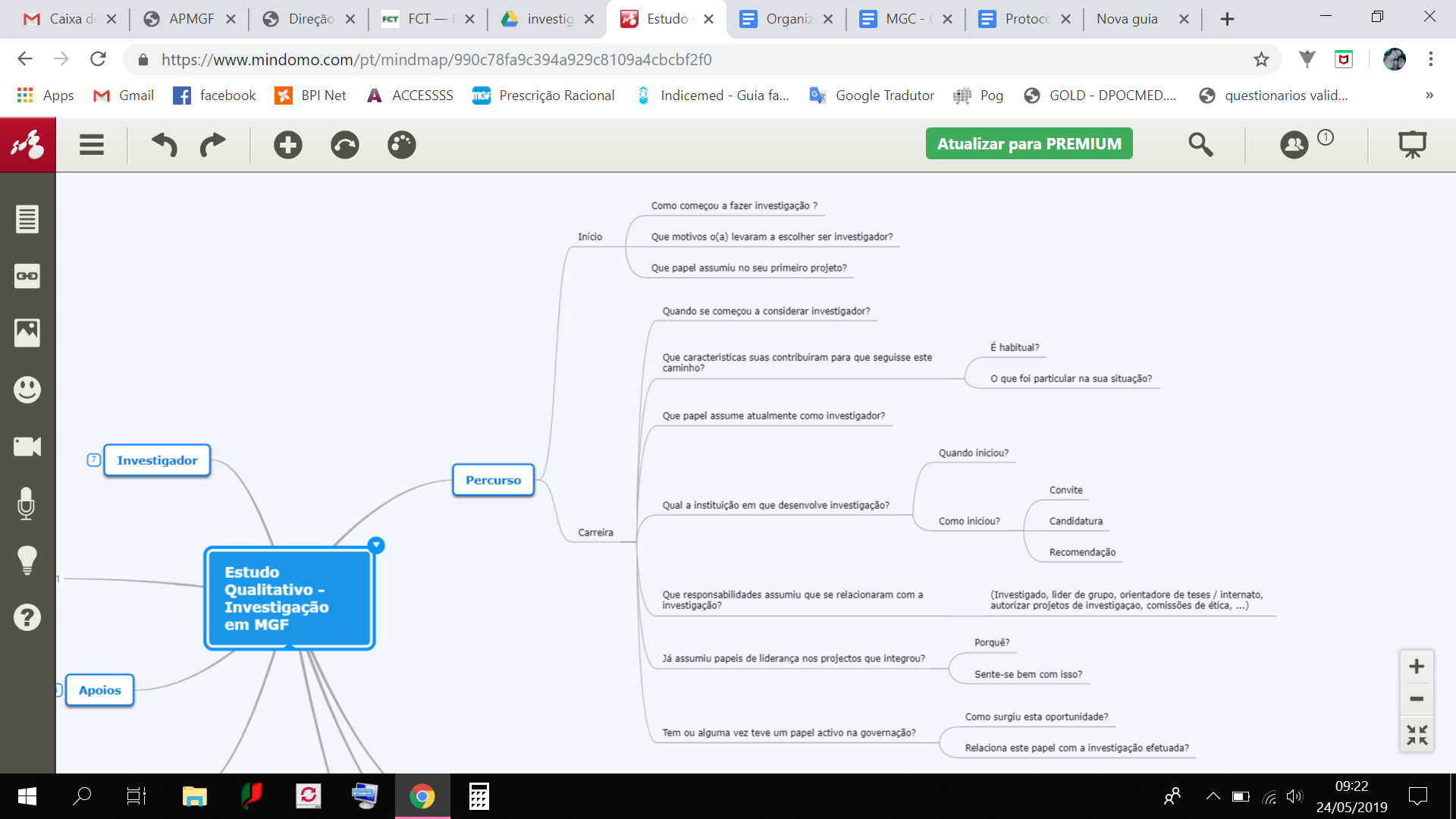 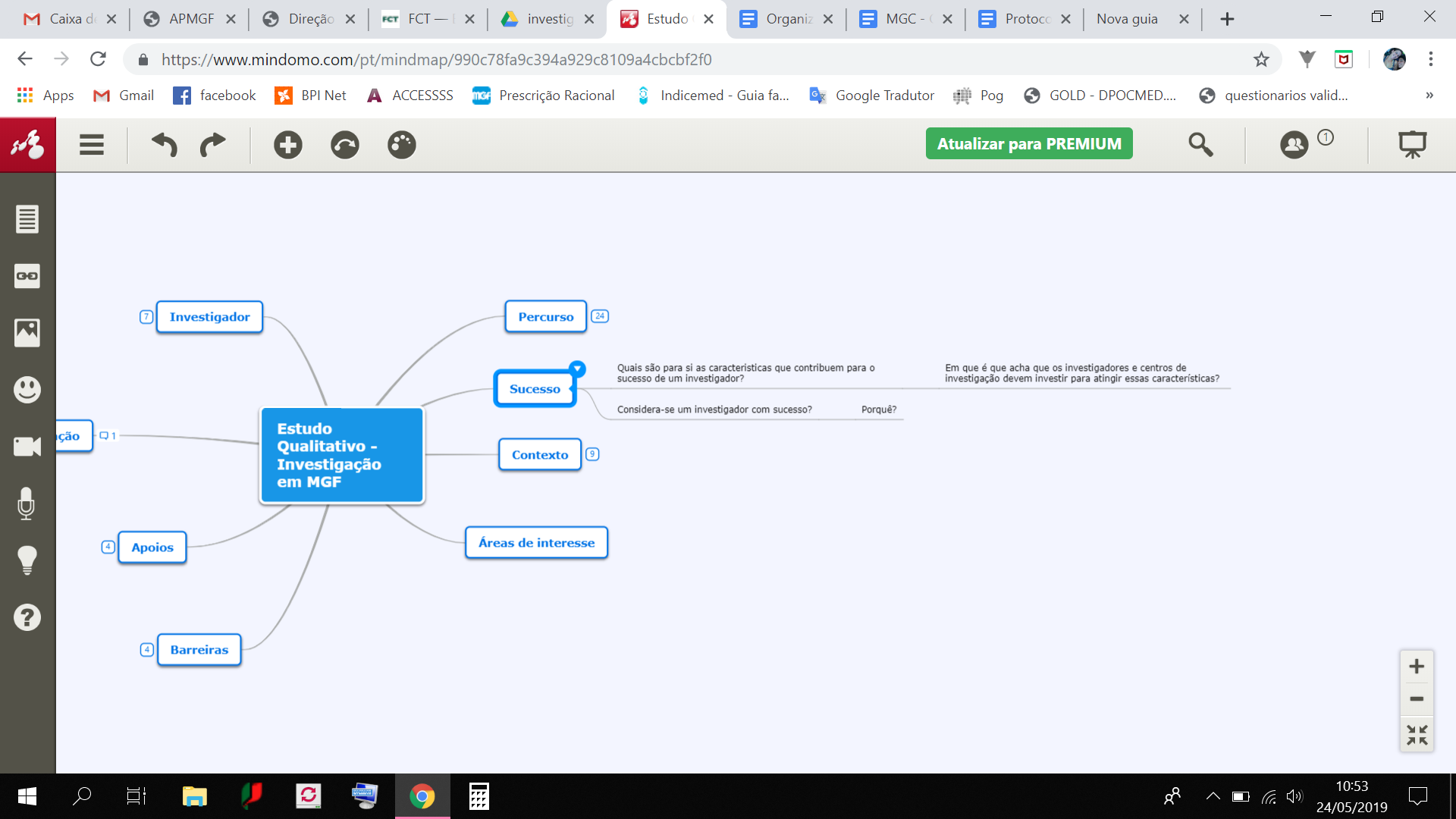 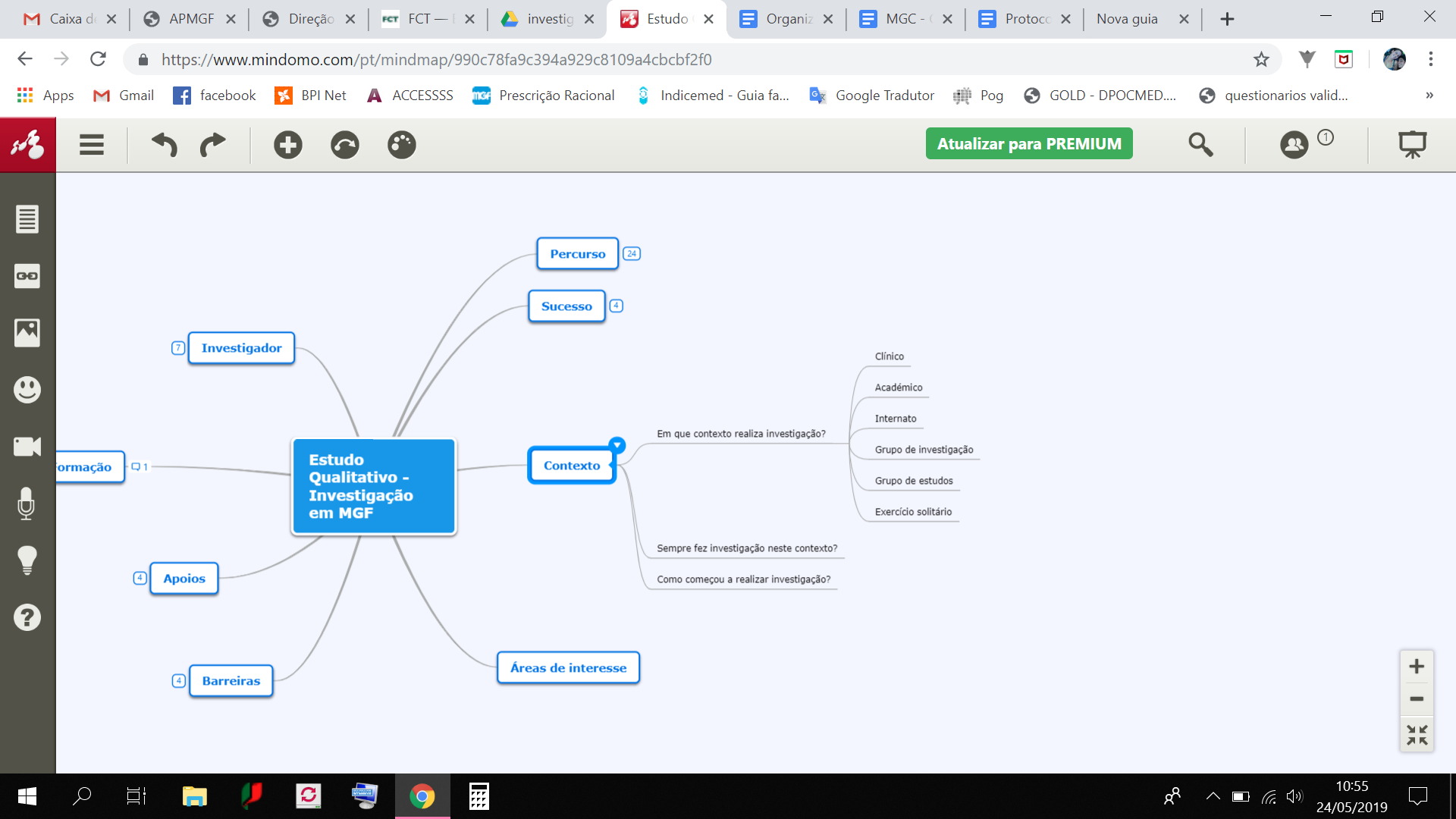 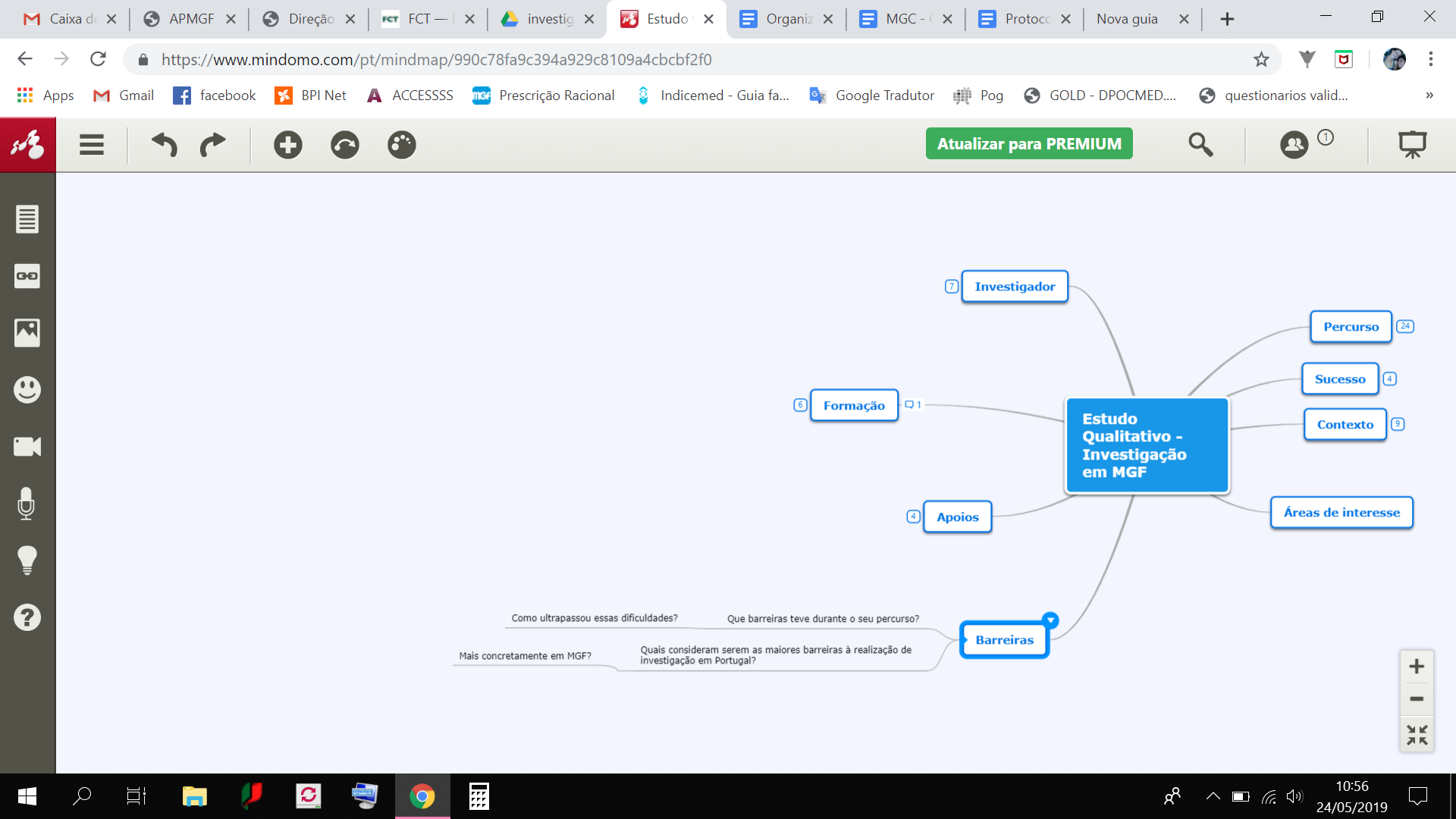 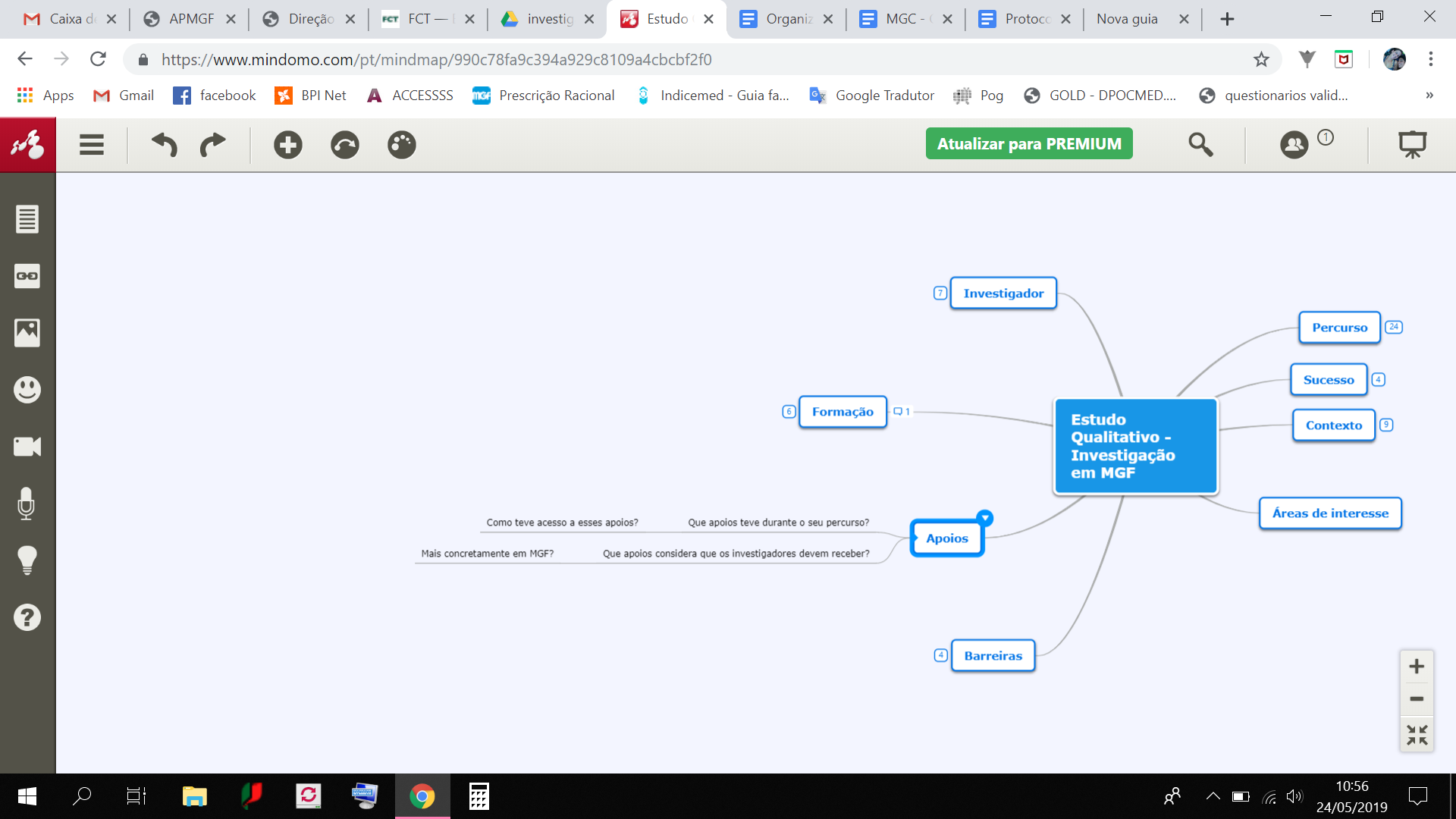 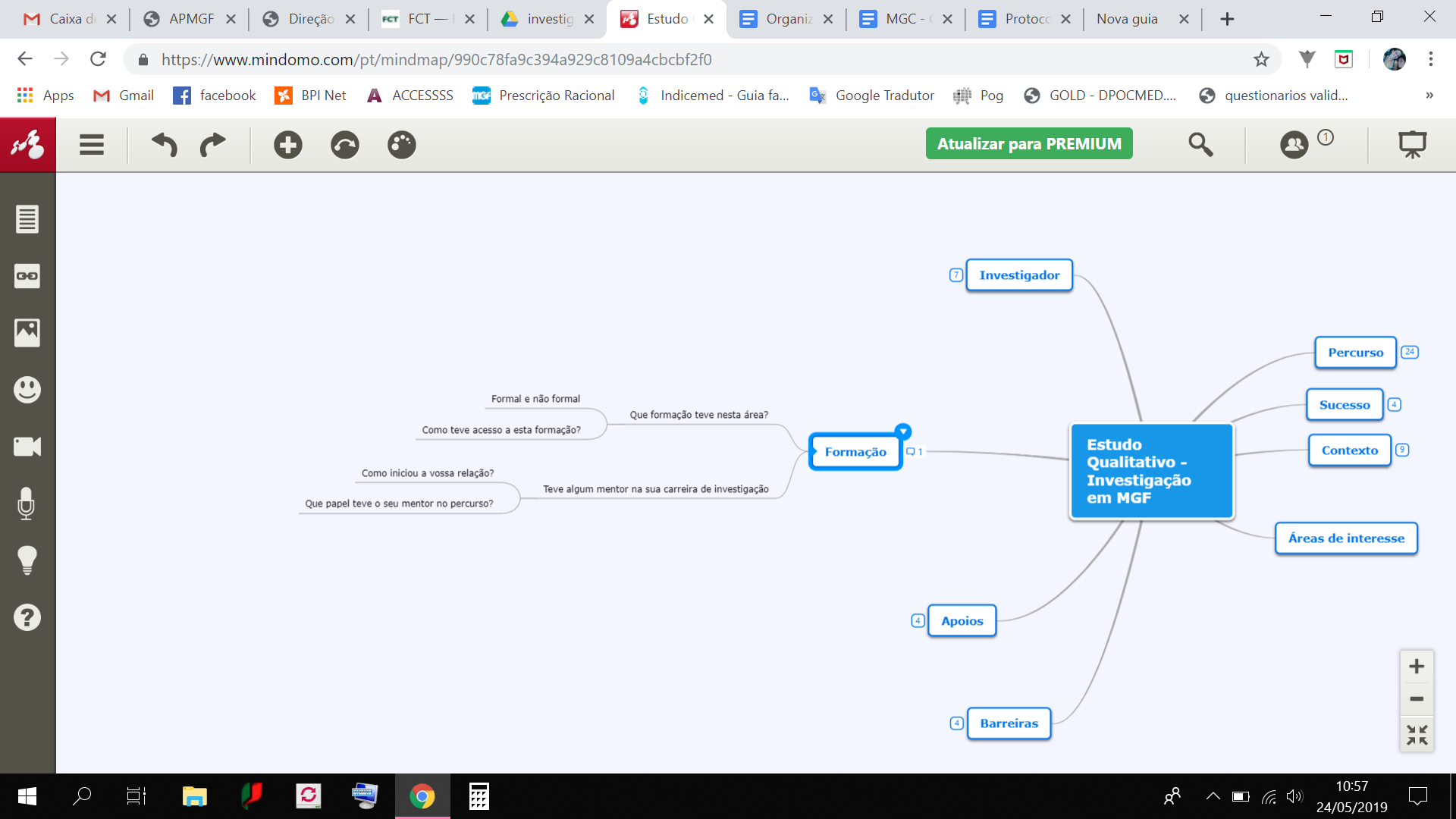 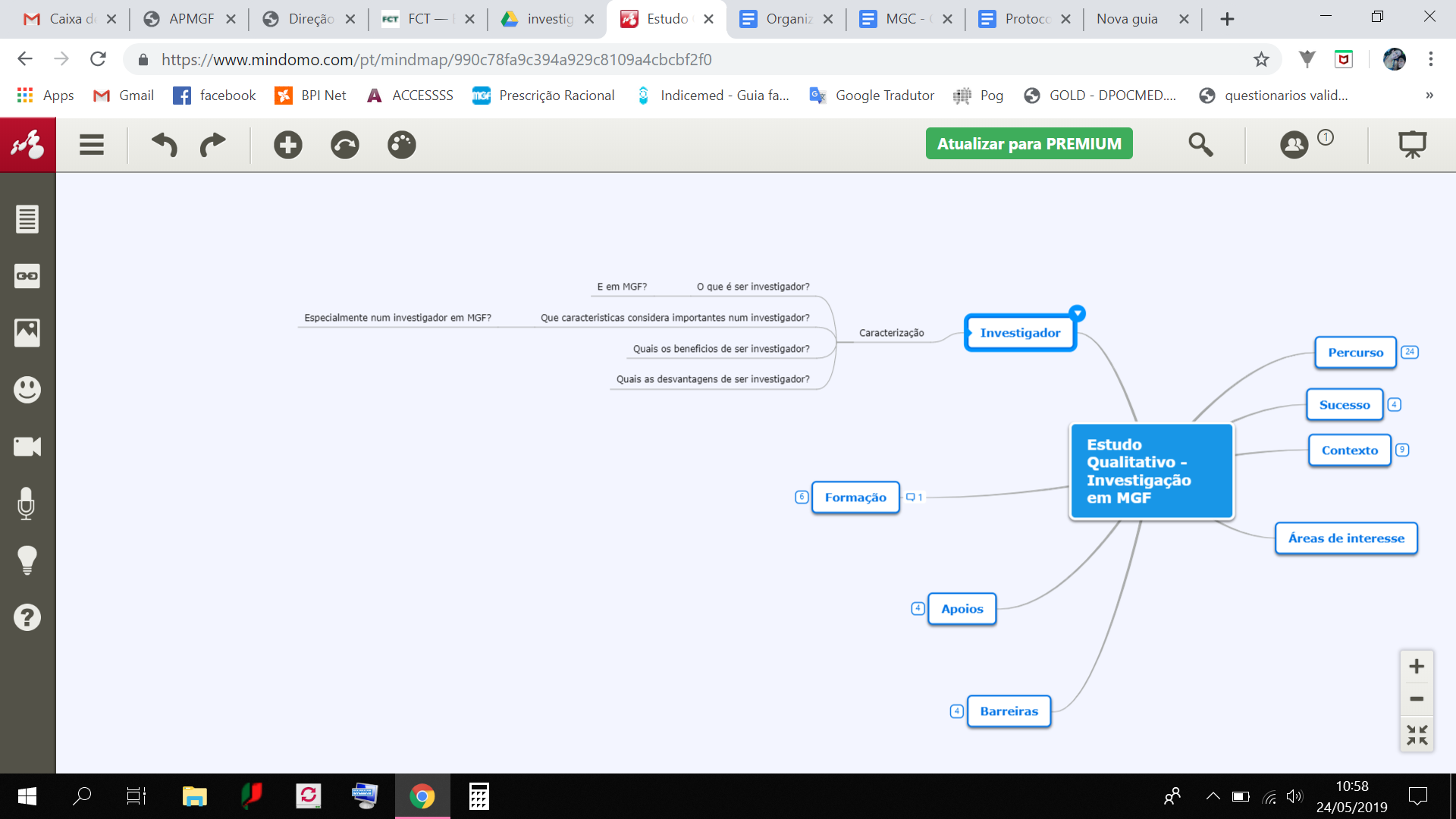 TarefaJaneiroFevereiroMarçoAbrilMaioJunhoJulhoAgostoSetembroOutubroNovembroDezembroProtocolo +Guião das entrevistasComissão ÉticaEntrevistas Análise dadosConclusão